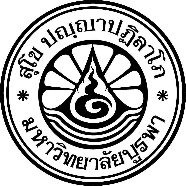 แบบตอบรับโครงการฝึกอบรมเชิงปฏิบัติการหลักสูตร “ความรู้เบื้องต้นเกี่ยวกับการบันทึกบัญชีและการพัฒนาทักษะของผู้ทำบัญชีหน่วยงานของรัฐตามมาตรฐานการบัญชีขององค์กรปกครองส่วนท้องถิ่น ประจำปีงบประมาณ 2567”ชื่อหน่วยงาน..........................................................ตำบล........................................อำเภอ...................................จังหวัด.....................................รหัสไปรษณีย์....................................โทรศัพท์...........................................................มีความประสงค์จะเข้าร่วมอบรมฯ “และได้รับอนุญาตจากผู้บังคับบัญชาแล้วตามระเบียบและกฎหมายกำหนดทุกประการ ดังนี้” (ระบุรุ่นที่ท่านต้องการสมัคร ( √ ) ทางหน่วยงานได้ส่งบุคลากรเข้าร่วมการฝึกอบรมดังนี้   (..........) รุ่นที่ ๑ ระหว่างวันที่ ๙ – ๑๑ กุมภาพันธ์ ๒๕๖๗   โรงแรมฟอร์จูน โคราช จังหวัดนครราชสีมา   (..........) รุ่นที่ ๒  ระหว่างวันที่ ๑ – ๓ มีนาคม ๒๕๖๗  โรงแรมรอยัล  นครา จังหวัดหนองคาย   (..........) รุ่นที่ ๓  ระหว่างวันที่ ๒๙ – ๓๑ มีนาคม ๒๕๖๗ โรงแรมสตาร์  คอนเวนชั่น จังหวัดระยอง   (..........) รุ่นที่ ๔ ระหว่างวันที่ ๒๖ – ๒๘ เมษายน ๒๕๖๗ โรงแรมสุนีย์แกรนด์ จังหวัดอุบลราชธานีกรุณาเขียนด้วยตัวบรรจง หรือ พิมพ์ เพื่อการออกใบเสร็จรับเงิน และใบเกียรติบัตร๑.................................................................ตำแหน่ง..................................................โทรศัพท์.......................................๒.................................................................ตำแหน่ง..................................................โทรศัพท์.......................................๓.................................................................ตำแหน่ง..................................................โทรศัพท์.......................................๔.................................................................ตำแหน่ง..................................................โทรศัพท์.......................................๕..................................................................ตำแหน่ง..................................................โทรศัพท์.......................................พร้อมนี้ได้ชำระค่าลงทะเบียนละ ๔,๙๐๐ (สี่พันเก้าร้อยบาทถ้วน) จำนวน.....................................................ท่านรวมเป็นเงิน...........................................................บาท (..................................................................................)ตัวอักษร กรุณาระบุเงื่อนไขการชำระค่าลงทะเบียน ( √ )  )(……..)   ชำระ ณ วันอบรมฯ (ไม่รับเช็คเงินสดทุกกรณี)(……..) ผ่านบัญชีออมทรัพย์ ธนาคารกรุงไทย สาขามหาวิทยาลัยบูรพา ชื่อบัญชี “สำนักบริการวิชาการมหาวิทยาลัยบูรพา” เลขบัญชี 386-0-87206-0พร้อมถ่ายสำเนาใบโอนเงิน เขียนชื่อ-นามสกุลวิธีการสมัคร สามารถสมัครและดาวน์โหลดรายละเอียดหลักสูตร 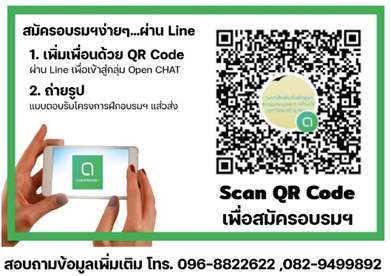 ได้ที่ Website: www.buutraining.com สอบถามรายละเอียดได้ที่  ติดต่อเจ้าหน้าที่ คุณวิลานี โทรศัพท์มือถือ ๐๙๖-๘๘๒๒๖๒๒หรือ กรอกแบบตอบรับ Scan QR Code >> กรณีสมัครผ่านเว็ปไซด์ไม่ต้องส่งแบบตอบรับหมายเหตุ  กรณีผู้เข้ารับการฝึกอบรมจะดำเนินการชำระเงินค่าที่พักและค่าเดินทางล่วงหน้า ต้องได้รับการยืนยันดำเนินการจัดฝึกอบรมจาก เจ้าหน้าที่ หรือ ทางหน้าเพจเฟสบุ๊ค Facebook : อบรมมหาวิทยาลัยบูรพา เท่านั้น หากไม่ได้รับการยืนยันถือว่าไม่มีการดำเนินการจัดฝึกอบรมในหลักสูตรนั้น ผู้เข้ารับการฝึกอบรมจะไม่สามารถ ขอรับเงินค่าที่พักและค่าเดินทางคืนจากทางมหาวิทยาลัยได้